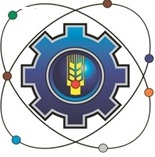 Министерство образования Московской областиГосударственное бюджетное профессиональное образовательное учреждение Московской области «Щелковский колледж»(ГБПОУ МО «Щелковский колледж»)РАБОЧАЯ ПРОГРАММА
 ПП.05 Производственной  практики ( по профилю и специальности) профессионального модуля 05 ПМ.05 Организация деятельности подчиненного персоналапрограммы подготовки специалистов среднего звенапо специальности 15.02.15 Технология металлообрабатывающегопроизводства  технического профиля   на базе основного общего образованияс получением среднего общего образованияОрганизация-разработчик:Государственное бюджетное профессиональное образовательное учреждение Московской области «Щелковский колледж» (ГБПОУ МО «Щелковский колледж»).Разработчик:___________________________________________________________________________И. О. Ф., должность, категория, ученая степень, звание.Рецензент ___________________________________________________________________________И. О. Ф., должность, категория,  ученая степень, звание, место работы.РАССМОТРЕНАпредметной (цикловой)комиссией___________________________________________________________________от «____»_______20____г.протокол № ____________Председатель ПЦК_____________ И.О. ФамилияКОНТРОЛЬ И ОЦЕНКА РЕЗУЛЬТАТОВ ОСВОЕНИЯПАСПОРТ  РАБОЧЕЙ  ПРОГРАММЫ  ПРОИЗВОДСТВЕННОЙ ПРАКТИКИ1.1. Область применения     Рабочая программа производственной практики является частью основной образовательной программы СПО в соответствии с ФГОС по специальности 15.02.15 Технология металлообрабатывающего производства1.2. Цель и планируемые результаты освоения В результате изучения  производственной практики студент должен освоить основной вид деятельности  ВД 5 Организация деятельности подчиненного персонала, в том числе в автоматизированном производстве и соответствующие ему общие компетенции и профессиональные компетенции:Перечень профессиональных компетенций Выпускник, освоивший программу СПО по профессии (специальности) должен обладать профессиональными компетенциями1.2.2  Цели и задачи производственной практики – требования к результатам освоения практики:знать:- организацию труда структурного подразделения на основании производственных заданий и текущих планов предприятия.- требования к персоналу, должностные и производственные инструкции- нормирование работ персонала;- стандарты предприятий и организаций, профессиональные стандарты, технические регламенты- основные причины конфликтов, способы профилактики сбоев в работе подчиненного персонала- правила постановки производственных задачуметь: - определять потребность в персонале для организации производственных процессов.- оценивать наличие и потребность в материальных ресурсах для обеспечения производственных задач- организовывать рабочие места в соответствии с требованиями охраны труда и бережливого производства в соответствии с производственными задачами;- формировать рабочие задания и инструкции к ним в соответствии с производственными задачами;- разрабатывать предложения на основании анализа организации передовых производств по оптимизации деятельности структурного подразделения;- рассчитывать энергетические, информационные и материально-технические ресурсы в соответствии с производственными задачами;- принимать оперативные меры при выявлении отклонений от заданных параметров планового задания при его выполнении персоналом структурного подразделения.- определять  потребность  в  развитии  профессиональных  компетенцийподчиненного персонала для решения производственных задач.иметь практический опыт в:- проведении инструктажа по выполнению заданий и соблюдению правил техники безопасности и охраны труда;- нормировании труда персонала;- контроле деятельности подчиненного персонала в рамках выполненияпроизводственных задач на технологических участках металлообрабатывающих производств;- соблюдение  персоналом  основных  требований  охраны  труда  приреализации технологического процесса в соответствии с производственными задачами;- решение проблемных задач, связанных с нарушением в работе подчиненного персонала1.3. Количество часов на освоение рабочей программы производственной практики:всего –72  часа, недель – 2  .2. РЕЗУЛЬТАТЫ ОСВОЕНИЯ  ПРОГРАММЫ  ПРОИЗВОДСТВЕННОЙ  ПРАКТИКИ Результатом освоения программы  производственной практики профессионального модуля является формирование у обучающихся умений, приобретение первоначального практического опыта и овладение видом деятельности  «Организация деятельности подчиненного персонала»3. СТРУКТУРА И СОДЕРЖАНИЕ ПРАКТИКИ3.1. Тематический план  производственной практики практики3.2. Содержание производственной практики профессионального модуля (ПМ)4. УСЛОВИЯ РЕАЛИЗАЦИИ ПРОГРАММЫ ПРОИЗВОДСТВЕННОЙ  ПРАКТИКИ4.1. Требования к минимальному материально-техническому обеспечению практики Реализация программы производственной практики профессионального модуля предполагает наличие следующего оборудования:Кабинет оснащенный оборудованием и техническими средствами обучения: индивидуальные рабочие места для обучающихся, персональный компьютер с лицензионным программным обеспечением. Оснащенные базы практики, в соответствии с п.6.1.2.3 программы по специальности  4.2.Перечень документов, необходимых для проведения  производственной практики 
Для прохождения практики и формирования отчета по профилю специальности обучающийся должен иметь:  - индивидуальное задание на практику;  - аттестационный лист;  - дневник практики;  - методические указания по прохождению производственной практики (по профилю специальности).4.3. Учебно-методическое обеспечение практикиДля прохождения практики и формирования отчета по учебной практике обучающийся должен иметь:    - индивидуальное задание на практику;    - аттестационный лист;    - дневник практики;    - методические указания по прохождению учебной практики;    -  инструкции и т.д.4.4. Информационное обеспечение обученияПеречень используемых учебных изданий, интернет- ресурсов, дополнительной литературыОсновные источники:Зубарев. Ю.М. Расчет и проектирование приспособлений в машиностроении: учебник,1. Грибов В.Д. Экономика организации (предприятия): учебник для СПО. / В.Д. Грибов, В.П. Грузинов, В.А. Кузьменко.- М.: КНОРУС, 2013.	2. Сафронов Н.А. Экономика организации (предприятия): учебник. / Н.А. Сафронов.- М.:ИНФРА-М, 2015.	3. Терещенко О.Н. Основы экономики: учебник / О.Н Терещенко. – М.: Академия, 2015.	4. Череданова Л.Н. Основы экономики и предпринимательства.– М.: Академия, 2015.Интернет ресурсы:4.5. Общие требования к организации процесса прохождения производственной  практики Перед прохождением производственной практики  необходимым условием является изучение следующихдисциплин: «Метрология, стандартизация и сертификация», «Инженерная графика», «Технология машиностроения», «Информатика», «Процессы формообразования и инструменты», «Технология машиностроения», «Технологическое оборудование»,«Материаловедение», «Металловедение», «Оборудование машиностроительного производства».При прохождении практики студентам оказывается консультационная помощь.4.6. Кадровое обеспечение образовательного процессаТребования к квалификации педагогических кадров, осуществляющих руководство производственной  практикойОрганизация и руководство производственной практикой осуществляется преподавателями дисциплин профессионального цикла и представителями организации по профилю подготовки выпускников.5. КОНТРОЛЬ И ОЦЕНКА РЕЗУЛЬТАТОВ ОСВОЕНИЯ  ПРОИЗВОДСТВЕННОЙ ПРАКТИКИСОГЛАСОВАНОПредставители  работодателя:__________________________________________________«____»_____________20___ г.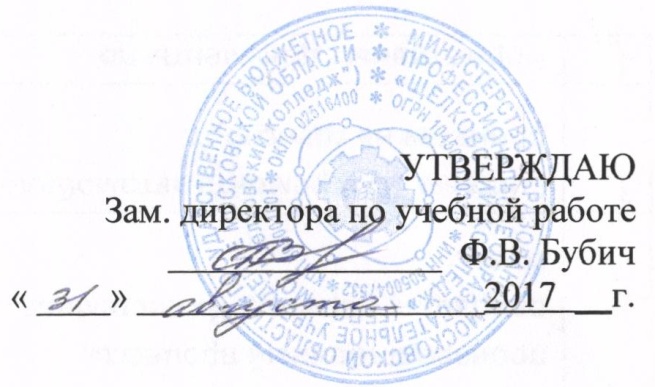 СОДЕРЖАНИЕстр.1.ПАСПОРТ РАБОЧЕЙ ПРОГРАММЫ УЧЕБНОЙ ПРАКТИКИ42.РЕЗУЛЬТАТЫ ОСВОЕНИЯ ПРОГРАММЫ УЧЕБНОЙ ПРАКТИКИ53.СТРУКТУРА И СОДЕРЖАНИЕ ПРОГРАММЫ УЧЕБНОЙ7ПРАКТИКИПРАКТИКИ4.УСЛОВИЯ РЕАЛИЗАЦИИ ПРОГРАММЫ УЧЕБНОЙ ПРАКТИКИ9УЧЕБНОЙ ПРАКТИКИ11КодНаименование общих компетенцийОК 01.Выбирать способы решения задач профессиональной деятельности, применительно к различным контекстам.ОК 02.Осуществлять поиск, анализ и интерпретацию информации, необходимой для выполнения задач профессиональной деятельности.ОК 03.Планировать и реализовывать собственное профессиональное и личностное развитие.ОК 04.Работать в коллективе и команде, эффективно взаимодействовать с коллегами, руководством, клиентами.ОК 05.Осуществлять устную и письменную коммуникацию на государственном языке с учетом особенностей социального и культурного контекста.ОК 09.Использовать информационные технологии в профессиональной деятельности.ОК 10.Пользоваться профессиональной документацией на государственном и иностранном языке.ОК 11.Планировать предпринимательскую деятельность в  профессиональной сфере.КодНаименование видов деятельности и профессиональных компетенцийВД 5Организация деятельности подчиненного персонала, в том числе в автоматизированном производствеПК 5.1.Планировать деятельность структурного подразделения на основании производственных заданий и текущих планов предприятия.ПК 5.2.Организовывать определение потребностей в материальных ресурсах, формирование и оформление их заказа с целью материально-технического обеспечения деятельности структурного подразделения.ПК 5.3.Организовывать рабочие места в соответствии с требованиями охраны труда и бережливого производства в соответствии с производственными задачами.ПК 5.4.Контролировать соблюдение персоналом основных требований охраны труда при реализации технологического процесса, в соответствии с производственными задачами.ПК 5.5.Принимать оперативные меры при выявлении отклонений от заданных параметров планового задания при его выполнении персоналом структурного подразделения.ПК 5.6.Разрабатывать предложения на основании анализа организации передовых производств по оптимизации деятельности структурного подразделения.КодНаименование видов деятельности и профессиональных компетенцийВД 5Организовать деятельность подчиненного персоналаПК 5.1Планировать деятельность структурного подразделения на основании производственных заданий и текущих планов предприятияПК 5.2Организовывать определение потребностей в материальных ресурсах, формирование и оформление их заказа с целью материально-технического обеспечения деятельности структурного подразделенияПК 5.3Организовывать рабочие места в соответствии с требованиями охраны труда и бережливого производства в соответствии с производственными задачамиПК 5.4Контролировать соблюдение персоналом основных требований охраны труда при реализации технологического процесса, в соответствии с производственными задачамиПК 5.5Принимать оперативные меры при выявлении отклонений от заданных параметров планового задания при его выполнении персоналом структурного подразделенияПК 5.6Разрабатывать предложения на основании анализа организации передовых производств по оптимизации деятельности структурного подразделенияКоды профессиональныхкомпетенцийВиды выполняемых работВсего часов(макс. учебная нагрузка и практикиВсего часов(макс. учебная нагрузка и практикиКоды профессиональныхкомпетенцийВиды выполняемых работКол-во часовКол-вонедель1.2.3.4.ПК 5.1ПК 5.2ПК 5.3ОК 01- ОК 11Вид работ 1   Планирование и организация и контроль деятельности подчиненного персонала722Всего:Всего:722Вид работ 1Планирование и организация и контроль деятельности подчиненного персоналаСодержаниеСодержание72Вид работ 1Планирование и организация и контроль деятельности подчиненного персонала1.Ознакомление с производственным процессом, изучение его структуры.6Вид работ 1Планирование и организация и контроль деятельности подчиненного персонала2.Анализ системы организации труда в подразделении. 6Вид работ 1Планирование и организация и контроль деятельности подчиненного персонала3.Изучение системы планирования на предприятии (в подразделении)12Вид работ 1Планирование и организация и контроль деятельности подчиненного персонала4.Участие в выборе стратегии управления персоналом структурного подразделения12Вид работ 1Планирование и организация и контроль деятельности подчиненного персонала5.Изучение методики расчета производственной мощности одного из структурных подразделений.12Вид работ 1Планирование и организация и контроль деятельности подчиненного персонала6.Ознакомление с системой повышения квалификации персонала подразделения.6Вид работ 1Планирование и организация и контроль деятельности подчиненного персонала7.Ознакомление с системой мотивации персонала.6Вид работ 1Планирование и организация и контроль деятельности подчиненного персонала8.Ознакомление с основными формами делового взаимодействия в структурном подразделении.6Вид работ 1Планирование и организация и контроль деятельности подчиненного персонала9.Определение эффективности применяемого в подразделении стиля руководства.6ВсегоВсегоВсего72http://worldbooks.org.ua/ekonomika/557-osnovy-yekonomiki-dobson-s-polfreman-s-uchebnoe.html Основы экономикиhttp://www.economy-bases.ru/ Экономика.  Электронный учебникwww.cmet4uk.ru  Сметный порталКод и наименование профессиональных и общих компетенций, формируемых в рамках модуляКритерии оценкиМетоды оценкиПК 5.1. Планировать деятельность структурного подразделения на основании производственных заданий и текущих планов предприятияВыполняет нормирование труда работников структурного подразделения;Принимает участие в планировании и организации работы структурного подразделенияЭкспертное наблюдение выполнения практических работ на учебной и производственной практиках:оценка процессаоценка результатовПК 5.2. Организовывать определение потребностей в материальных ресурсах, формирование и оформление их заказа с целью материально-технического обеспечения деятельности структурного подразделенияОпределяет потребности материальных ресурсов;Формирует и оформляет заказ материальных ресурсов;Организует деятельность структурного подразделенияЭкспертное наблюдение выполнения практических работ на учебной и производственной практиках:оценка процессаоценка результатовПК 5.3. Организовывать рабочие места в соответствии с требованиями охраны труда и бережливого производства в соответствии с производственными задачамиОрганизует рабочие места соответственно требованиям охраны труда;Организует рабочие места в соответствии с производственными задачами;Организует рабочие места  в соответствии с технологиями бережливого производстваЭкспертное наблюдение выполнения практических работ на учебной и производственной практиках:оценка процессаоценка результатовПК 5.4. Контролировать соблюдение персоналом основных требований охраны труда при реализации технологического процесса, в соответствии с производственными задачамиКонтролирует соблюдение персоналом основных требований охраны труда при реализации технологического процесса в соответствии с производственными задачами;Проводит инструктаж по выполнению заданий и соблюдению правил техники безопасности и охраны трудаЭкспертное наблюдение выполнения практических работ на учебной и производственной практиках:оценка процессаоценка результатовПК 5.5. Принимать оперативные меры при выявлении отклонений от заданных параметров планового задания при его выполнении персоналом структурного подразделенияКонтролирует деятельность подчиненного персонала в рамках выполнения производственных задач на технологических участках металлообрабатывающих производств;Участвует в решении проблемных задач, связанных с нарушением в работе подчиненного персоналаЭкспертное наблюдение выполнения практических работ на учебной и производственной практиках:оценка процессаоценка результатовПК 5.6. Разрабатывать предложения на основании анализа организации передовых производств по оптимизации деятельности структурного подразделенияАнализирует организационную  деятельность передовых производств;Разрабатывает предложения по оптимизации деятельности структурного подразделения;Участвует в анализе процесса и результатов деятельности подразделенияЭкспертное наблюдение выполнения практических работ на учебной и производственной практиках:оценка процессаоценка результатовОК 01. Выбирать способы решения задач профессиональной деятельности применительно к различным контекстамВедёт поиск и анализ требуемой информации для осуществления профессиональной деятельности.Выбирает варианты решения поставленных задач на основании имеющейся и выбранной информации в своей профессиональной деятельности.Разрабатывает и предлагает варианты решения нетривиальных задач в своей работе.Экспертное наблюдение выполнения практических работ на учебной и производственной практиках:оценка процессаоценка результатовОК 02. Осуществлять поиск, анализ и интерпретацию информации, необходимой для выполнения задач профессиональной деятельностиЗадействует различные механизма поиска и систематизации информации.Анализирует, выбирает и синтезирует необходимую информацию для решения задач и осуществления профессиональной деятельности.Экспертное наблюдение выполнения практических работ на учебной и производственной практиках:оценка процессаоценка результатовОК 03.  Планировать и реализовывать собственное профессиональное и личностное развитиеОпределяет вектор своего профессионального развития.Приобретает необходимые навыки и умения для осуществления личностного развития и повышения уровня профессиональной компетентности.Экспертное наблюдение выполнения практических работ на учебной и производственной практиках:оценка процессаоценка результатовОК 04. Работать в коллективе и команде, эффективно взаимодействовать с коллегами, руководством, клиентамиУмеет работать в коллективе и взаимодействовать с подчинёнными и руководством.Обладает высокими навыками коммуникации.Участвует в профессиональном общении и выстраивает необходимые профессиональные связи и взаимоотношения.Экспертное наблюдение выполнения практических работ на учебной и производственной практиках:оценка процессаоценка результатовОК 05. Осуществлять устную и письменную коммуникацию на государственном языке с учетом особенностей социального и культурного контекстаГрамотно устно и письменно излагает свои мысли.Применяет правила делового этикета, делового общения и взаимодействия с подчинёнными и руководством.Экспертное наблюдение выполнения практических работ на учебной и производственной практиках:оценка процессаоценка результатовОК 06.  Проявлять гражданско-патриотическую позицию, демонстрировать осознанное поведение на основе традиционных общечеловеческих ценностейПроявляет активную гражданскую и патриотическую позицию.Демонстрирует осознанное поведение при взаимодействии с окружающим миром.Экспертное наблюдение выполнения практических работ на учебной и производственной практиках:оценка процессаоценка результатовОК 07. Содействовать сохранению окружающей среды, ресурсосбережению, эффективно действовать в чрезвычайных ситуацияхУчаствует в сохранении окружающей среды.Применяет основные правила поведения и действий в чрезвычайных ситуациях.Содействует ресурсосбережению в производственном процессе и бытовой жизни.Экспертное наблюдение выполнения практических работ на учебной и производственной практиках:оценка процессаоценка результатовОК 08. Использовать средства физической культуры для сохранения и укрепления здоровья в процессе профессиональной деятельности и поддержание необходимого уровня физической подготовленностиУкрепляет и сохраняет своё здоровье с помощью физической культуры.Поддерживает физическую подготовку на необходимом и достаточном уровне для выполнения профессиональных задач и сохранения качества здоровья.Экспертное наблюдение выполнения практических работ на учебной и производственной практиках:оценка процессаоценка результатовОК 09. Использовать информационные технологии в профессиональной деятельностиПрименяет современные средства коммуникации, связи и информационные технологии в своей работе.Экспертное наблюдение выполнения практических работ на учебной и производственной практиках:оценка процессаоценка результатовОК 10. Пользоваться профессиональной документацией на государственном и иностранном языкеПрименяет различные виды специальной документации на отечественном и иностранном языках в своей профессиональной деятельности.Экспертное наблюдение выполнения практических работ на учебной и производственной практиках:оценка процессаоценка результатовОК 11. Планировать предпринимательскую деятельность в профессиональной сфереОпределяет этапы осуществления предпринимательской деятельности.Разрабатывает бизнес-план.Осуществляет поиск инвесторов.Оценивает инвестиционную привлекательность и рентабельность своего бизнес-проекта.Экспертное наблюдение выполнения практических работ на учебной и производственной практиках:оценка процессаоценка результатов